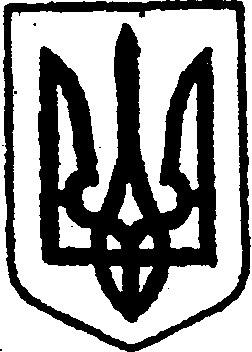 КИЇВСЬКА ОБЛАСТЬТЕТІЇВСЬКА МІСЬКА РАДАVІІІ СКЛИКАННЯТРИНАДЦЯТА  СЕСІЯПРОЄКТ Р І Ш Е Н Н Я 21 грудня 2021 р.                                                              №  - 13 - VІІІПро передачу в оренду без проведенняаукціону нерухомого майна комунальної власності для діяльності Управління соціальногозахисту населення Білоцерківської районної державної адміністрації           Розглянувши клопотання Управління соціального захисту населення Білоцерківської районної державної адміністрації вх. № 2571/02-32 від 25 листопада 2021 року, відповідно до Законів України «Про місцеве самоврядування в Україні», «Про оренду державного та комунального майна», Порядку передачі в оренду державного та комунального майна, затвердженого постановою Кабінету Міністрів України від 03 червня 2020 № 483, Методики розрахунку орендної плати за державне майно, затвердженою Постановою Кабінету Міністрів України від 28 квітня 2021 року № 630, враховуючи висновки і рекомендації постійної депутатської комісії  з питань торгівлі, житлово-комунального господарства, побутового обслуговування, громадського харчування, управління комунальною власністю, благоустрою, транспорту та зв’язку, Тетіївська міська рада                                         В И Р І Ш И Л А:Включити до Переліку другого типу нежитлові приміщення (кабінети № 4, 10, 11, 17) загальною площею 77, 2 кв. м. адміністративної будівлі за адресою: 09801, вулиця Цвіткова, 11, місто Тетіїв Білоцерківського району Київської області,  що обліковується на балансі Виконавчого комітету Тетіївської міської ради, та передати зазначене майно в оренду без проведення аукціону для діяльності Управління соціального захисту населення Білоцерківської районної державної адміністрації.Затвердити наступні істотні умови договору оренди вказаного об’єкту нерухомого майна комунальної власності:     2.1. Орендна плата за об’єкти оренди становить 1 (одну) гривню на рік відповідно до п. 13 «Методики розрахунку орендної плати за державне майно», затвердженої Постановою КМУ від 28 квітня 2021 № 630;     2.2. Строк оренди становить 5 років з моменту укладення договору оренди нерухомого майна комунальної власності.Виконавчому комітету Тетіївської міської ради здійснити дії щодоукладення договору оренди об’єкта нерухомого майна комунальної власності, вказаного в пункті 1 цього рішення, оприлюднити рішення та укладений договір оренди у електронній торговій системі відповідно до чинного законодавства.Контроль за виконанням цього рішення покласти на першого заступника міського голови Кизимишина В. Й. та на постійну депутатську комісію з питань торгівлі, житлово-комунального господарства, побутового обслуговування, громадського харчування, управління комунальною власністю, благоустрою, транспорту та зв’язку (голова – Фармагей В. В.).Міський голова                                                         Богдан БАЛАГУРА